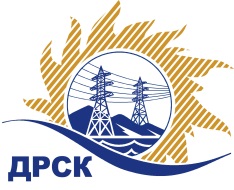 Акционерное Общество«Дальневосточная распределительная сетевая  компания»Протокол процедуры открытия доступа к заявкам участниковСПОСОБ И ПРЕДМЕТ ЗАКУПКИ: запрос предложений в электронной форме на право заключения договора на выполнение работ: Мероприятия по строительству и реконструкции электрических сетей до 10 кВ для технологического присоединения потребителей (в том числе ПИР) на территории филиала «Приморские ЭС» (пгт.Лучегорск, Дальнереченский район, Спасский район с Васильковка, Яковлевский район с.Яковлевка), филиал ПЭС  (Лот № 11937 раздел 1.1 ГКПЗ 2019).НМЦ ЛОТА (в соответствии с Извещением о закупке): 8 302 337,71 руб. без НДС.ОТМЕТИЛИ:В адрес Организатора закупки поступило 2 (две)  заявки.Вскрытие конвертов (открытие доступа к заявкам) было произведено автоматически средствами электронной торговой площадки https://rushydro.roseltorg.ru в присутствии секретаря Закупочной комиссии.Дата и время начала процедуры вскрытия конвертов с заявками на участие в закупке: 14 часов 00 минут (по местному времени Организатора) 02.08.2019 г. Место проведения процедуры вскрытия конвертов с заявками на участие в закупке: https://rushydro.roseltorg.ru В конвертах обнаружены заявки следующих Участников закупки:Секретарь Закупочной комиссии 1 уровня  		                                         М.Г.ЕлисееваКоваленко О.В.(416-2) 397-242№ 558/УР-В02 августа 2019 г.№п/пДата и время регистрации заявкиНаименование Участника, его адрес, ИНН и/или идентификационный номерЦена заявки, руб. без НДС 02.08.2019 04:59ООО «Уссурэлектромонтаж» 
ИНН/КПП 2511038625/251101001 8 302 337,7102.08.2019 07:17ООО "Дальневосточная Монтажная Компания" 
ИНН/КПП 2506012068/250601001 7 563 784,55